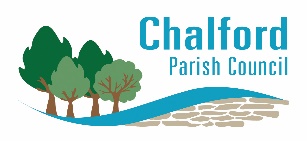 Notice of IntermentDetails of the DeceasedSurname of the Deceased: ………………………………………..	Title: ………………………………………….Forenames: ……………………………………………………………………………………………………………………………Address: …………………………………………………………………………………………………………………………………Age: 	……………………….			Date of Death: ………………………………………………….Interment ArrangementsName of Funeral Directors: …………………………………………………………………………………………………...Address of Funeral Directors:	………………………………………………………………………………………………..Email: ……………………………………………………………………………………..Date requested: ………………………………………………		Time: …………………………………………Signature: ………………………………………………………………..	Date: …………………………………………Grave Details 	New Single Grave 		New Double Grave	Re-open GraveRe-open Cremated Remains Grave	New Cremated Remains Grave Grave Number: ……………………………………Details of Interment:Name of Grave Owner: ………………………………………………………………………………………………………….Address of Grave Owner: ……………………………………………………………………………………………………….Date of Purchase: ………………………………	Details of Next of Kin/ExecutorName of Next of Kin/Executor: ……………………………………..	Address: …………………………………………………………………………………………………………………………………Relationship to Deceased: ……………………	